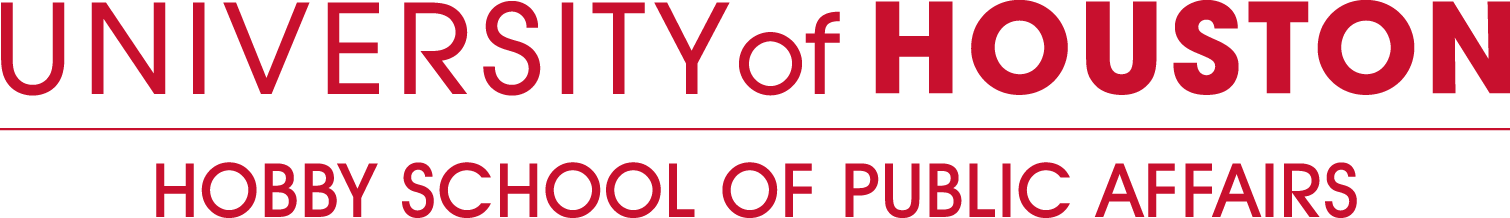 The  Endowed Scholarship Application Deadline: May 2, 2022The  Endowed ScholarshipThe  Scholarship was established in 2008 for the purpose of honoring his service to the  community and 40 years of teaching and research at the . The scholarship will be awarded in the spring 2022 semester. An overview of Dr. Murray’s accomplishments include: Taught political science at UH since 1966; Founded the Hobby Center for Public Policy (HCPP) in 1981 with a small group of UH faculty; Established the HCPP’s polling operations in 1981; Co-authored Pro-Growth Politics Change and Governance in Houston (1991); Served as director of the HCPP from 1996-2006; Created the HCPP’s Houston Government Internship Program in 1996; Launched the computer assisted survey system in the HCPP’s Survey Research Institute in 2000; and awarded the Bob Lanier Chair in Urban Public Policy in 2004. The Richard Murray Endowed Scholarship will be awarded to an outstanding full-time undergraduate or graduate certificate or degree-seeking student in good standing at the University of Houston who shares a passion for politics and policy, has a strong academic commitment and demonstrates a commitment to public service. A $1250.00 award will be presented upon the conclusion of the fall semester. Private funds were raised to endow this scholarship. Eligibility Criteria (The recipient(s) of the scholarship will be determined by the University of Houston’s Hobby School of Public Affairs Scholarship Committee):Scholarship prospect exhibits leadership qualities as determined by the Hobby School of Public Affairs Scholarship Committee.Scholarship applicant should have a strong academic commitment and demonstrate dedication to public service.Scholarship applicant should demonstrate a passion for politics and policy.Scholarship applicant can be a certified full-time undergraduate or graduate certificate or degree-seeking student in good standing at the University of Houston.Scholarship recipient must maintain a GPA in accordance with the standards set by the Hobby School of Public Affairs Scholarship Committee.Scholarship recipient may accept other scholarships and grants in conjunction with the Dr. Richard Murray Scholarship.Funds can be used to cover expenses for tuition, books, fees, and/or supplies for the coming academic semester.  Any expenses of a recipient in excess of the amount deposited must be borne by the student.Application The application is available at www.uh.edu/hobby/community/murray-scholarship/. The complete application packet should be submitted to the Hobby School of Public Affairs on or before May 2, 2022. The committee will not review incomplete or late application packets. Remember to include the following information with your application:A single typewritten sheet of paper for items 4 and 5, and a single typewritten sheet of paper for item 6.Two letters of recommendation from UH faculty members. A third letter of recommendation from a government office, campaign or non-profit organization will also be accepted.An official transcript from the University of Houston.An updated degree plan or academic audit.An updated resume including the response to item 3.The application is not complete without your signature.Submit your application packet to: 	University of HoustonHobby School of Public Affairs3581 Cullen Boulevard Suite 121Houston, Texas 77204-5021
Attn: Isaiah WarnerEmail: inwarner@uh.eduThe  Endowed Scholarship PLEASE TYPE (hand-written applications will not be accepted)Personal Information:Last	First	MI	PeopleSoft ID NumberStreet Address	                              Apt. No. 	Daytime PhoneCity	State                      Zip Code	Email AddressAcademic Information:Major field(s) of study:__________________________________________________________________________Cumulative (overall) GPA:______________________	GPA in major:__________________________________Current Classification:_________________________	Hours remaining for degree:_____________________Number semester hours completed at UH: ________  	Number hours transferred:_______________________Total semester hours on degree plan completed at the time of application:__________________Response to item 3 should be listed on the resume; responses to items 4 and 5 combined should be typed on no more than a single sheet of paper (all two items included) and attached to the back of this application.Organizations/Activities/Awards: (Your involvement in college organizations, community activities, honors, and special awards, particularly in regard to leadership positions)Career Goals: (Your future career goals after graduation short-term and long-term)Financial Need: (attach proof of financial assistance if applicable)Response to item 6 should be well organized and typed on no more than a single sheet of paper, and attached to this application. Personal Statement: (Why you believe you deserve the  Endowed Scholarship)Other:Do you presently hold any scholarships?		Yes 		NoIf yes, do you expect to hold it during 2022 – 2023?      		Yes		NoIf yes, please provide name and amount: _______________________________________________________________________________________________________________________________Are you a  Resident? 		Yes		NoThe information given above is complete and accurate to the best of my knowledge. I am aware that any misrepresentation will result in the disqualification of my application. I hereby give permission to the members of the Hobby School of Public Affairs Scholarship Committee to review this information for purpose of evaluating my eligibility for a scholarship.Signature		DateThe  provides equal treatment and opportunity to all persons without regard to race, color, national origin, sex, age, disability, veteran status, or sexual orientation except where such distinction is required by law. This statement reflects compliance with Titles VI and VII of the Civil Rights Act of 1964 and Title I of the Educational Amendment of 1972 and all other federal and state regulations.